Leestaak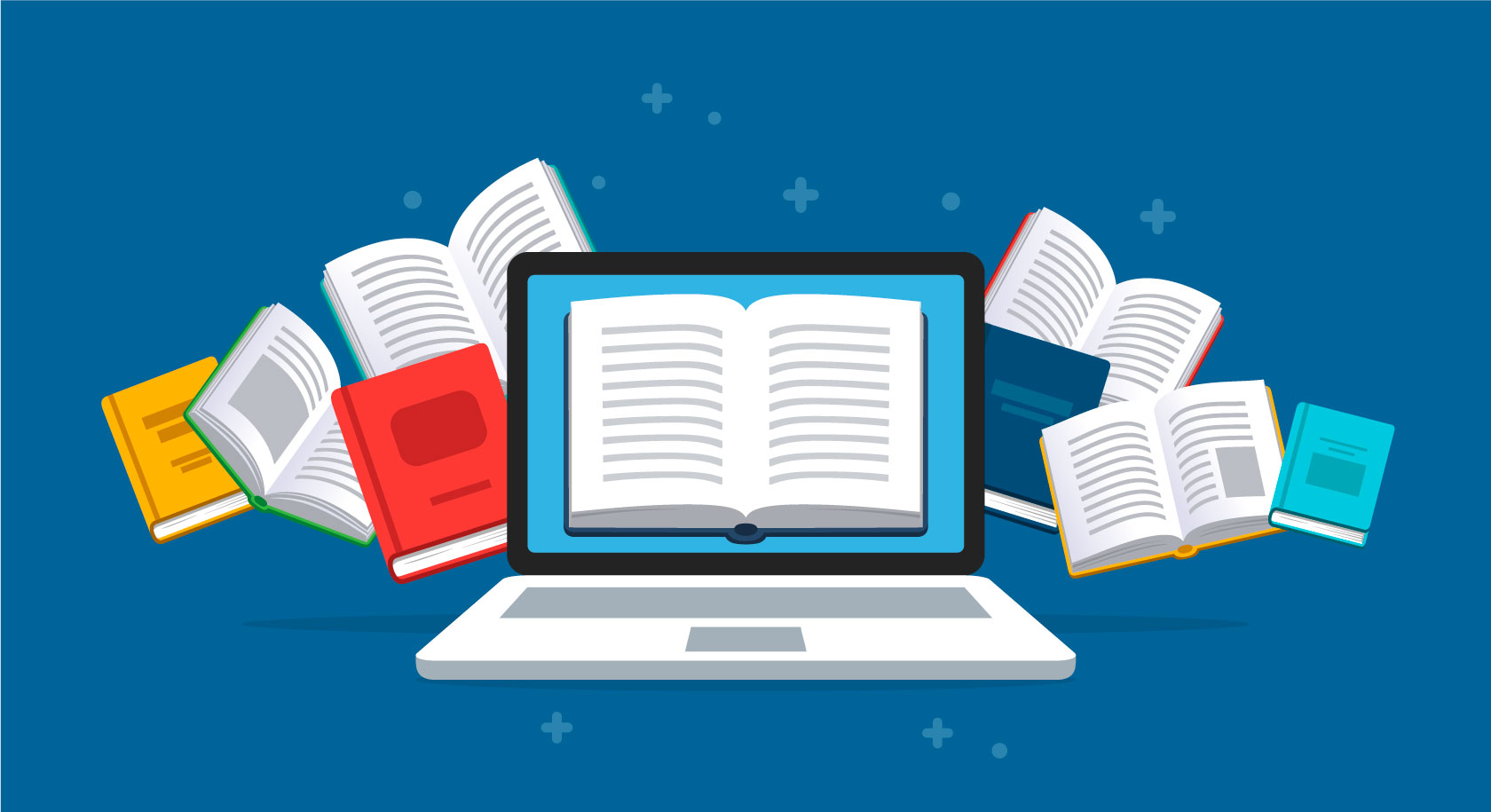 van de dagleerjaar 3 en 41	Waarom houden zeezoogdieren één oog open als ze slapen? Leg uit in een korte zin. ________________________________________________________________________________________________________________________________2	Vul de zinnen verder aan. De muren van mijn kamer hebben deze kleur: ___________________.Dat is  goed  niet goed (kruis aan) voor mijn nachtrust, omdat _______________________________________________________________.3	Wat eet of drink je beter niet voor je gaat slapen? Kruis aan. 	een glas water	een stuk chocolade	een banaan4	Dit boekje volgt het ABC van de slaap. We lazen al iets over Ademen, Behangpapier, Cel, Dromen en Eten. Verzin en noteer een thema rond slaap dat met deze letters begint:	K: ____________________________________			L:  ____________________________________	T:  ____________________________________